Hello 1st and 2nd class,We have reached midterm week.  So well done on all your hard work so far.  Hopefully we will all be back in our library classroom in SBC very soon.  As a reward for working so hard this week’s work is a little lighter and we are going to focus on some literacy tasks.  Do whatever you can, whenever you can.  ALL sheets needed are attached below. If you do not have a printer, it is perfectly okay to complete each activity orally or in your copybook.Monday 15thCloze Procedure Comprehension – The Zoo.Tuesday 16th: HAPPY PANCAKE TUESDAY EVERYBODY – ENJOY MAKING AND EATING YOUR PANCAKES!Sequencing – Making Pancakes.Pancake Day Wordsearch – vocabulary.Wednesday 17thAsh Wednesday – Reading and comprehension.Ash Wednesday wordsearch – vocabulary.ENJOY YOUR DAYS OFF ON THURSDAY AND FRIDAY.HAVE FUN EVERYONE!Ms. Parkinson  				Ms.Morrisseymsparkinsonsbc@gmail.com			scoilbhride1stand2ndclass@gmail.com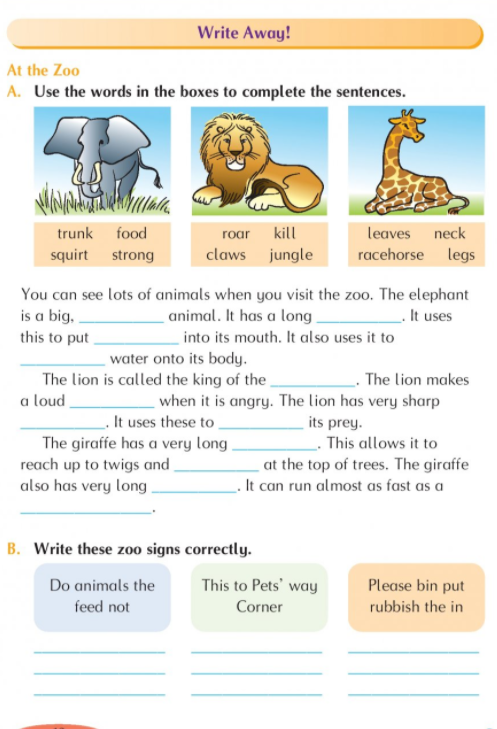 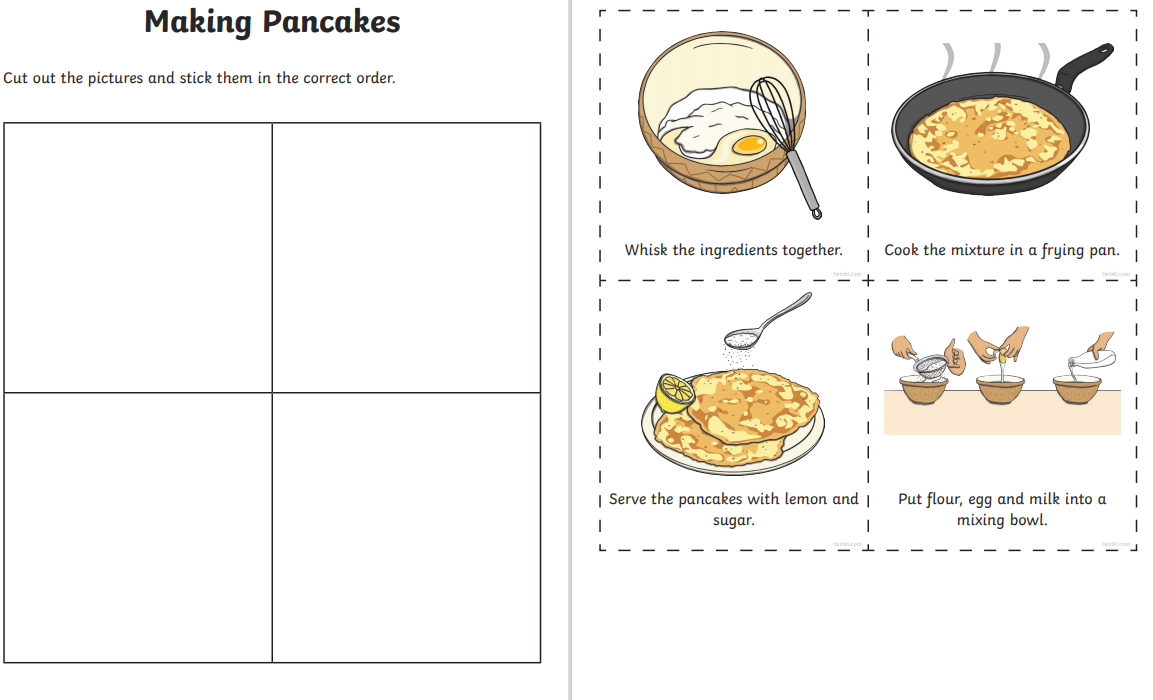 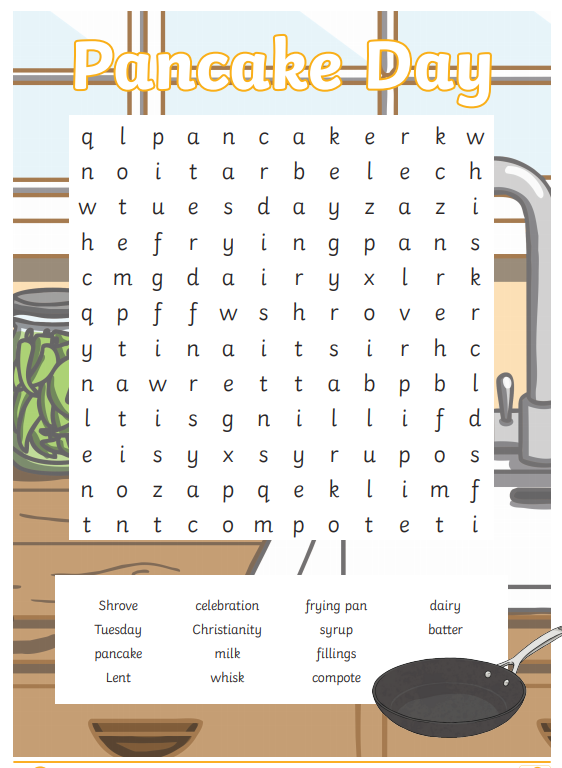 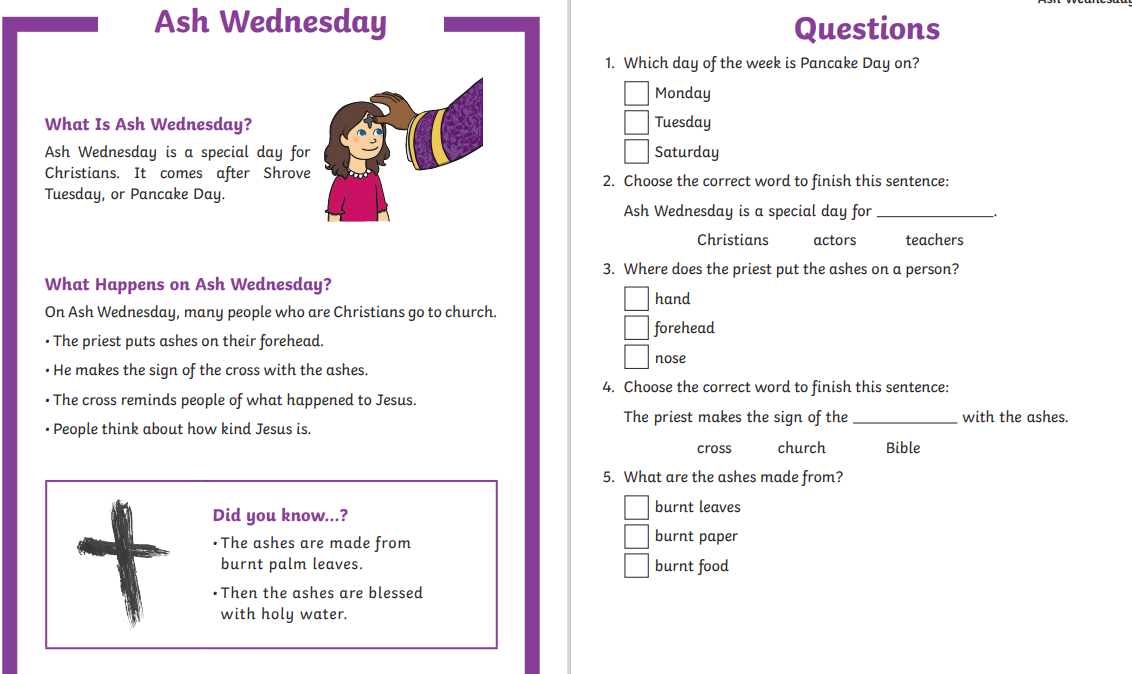 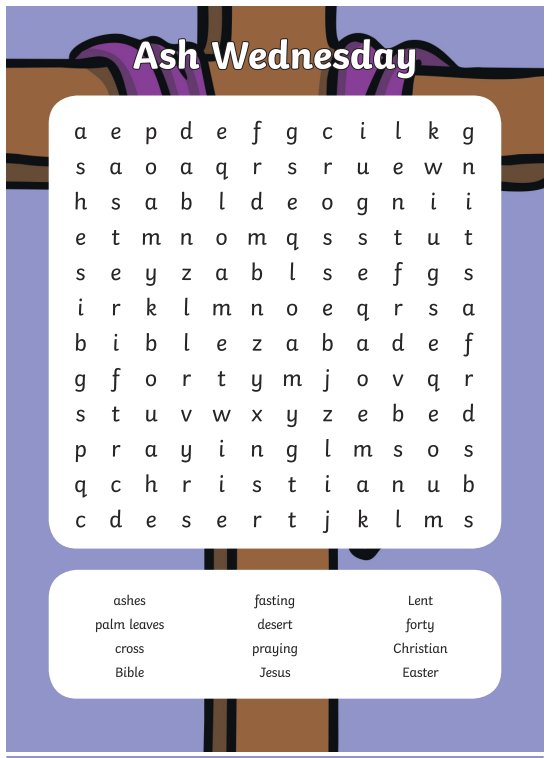 